Dit is jouw kans! Carrière switch naar de zorg (MBO niveau)Omscholen tot Verzorgende IG/Begeleider MBO 3 niveauAltijd al in de Zorg willen werken, maar nooit het juiste diploma behaald? Dan is dit jouw kans!Binnen twee jaar word je namelijk omgeschoold tot Verzorgende/Begeleider (mbo-niveau 3) en ontvang je twee diploma’s: Verzorgende IG en Maatschappelijk zorg. Je gaat voor minimaal 20 uur per week (betaald) aan de slag bij een van de deelnemende organisaties en daarnaast ga je één dag in de week naar school bij het Astrum College in Arnhem. Eén keer in de 10 weken vindt de lesdag niet op school plaats, maar bij één van de deelnemende organisaties. Zo kun je bij verschillende organisaties een kijkje in de keuken nemen en ervaring opdoen. Kortom, een mooi leerwerktraject mét salaris, waarin jij binnen twee jaar wordt klaargestoomd tot zorgprofessional!
 Tijdens de opleiding:Word je begeleid door een werkbegeleider van de organisatie waar je werkt.Word je gecoacht en gestimuleerd om zelfstandig een professionele beroepshouding aan te leren en de vaardigheden eigen te maken. Houd je rekening met een studiebelasting, naast je werk en schooldag.Ben je bij een van de genoemde werkgevers in dienst, waar je op verschillende afdelingen werkervaring opdoet.Wat houdt het werk van een Verzorgende / Begeleider in?Als Verzorgende/Begeleider ben je samen met je team verantwoordelijk voor de zorgverlening aan en/of begeleiding van cliënten. Je werkt op een locatie van één van de zorgorganisaties of bij een cliënt thuis. In deze functie ben je het eerste aanspreekpunt voor cliënten. Je coördineert de zorgverlening, je verleent basiszorg zoals het begeleiden van cliënten bij hun persoonlijke verzorging. Ook verricht je verpleegtechnische handelingen, zoals het toedienen van medicatie. Je werkt in wisselende diensten zoals dag, avond, nacht in het weekend en op feestdagen. Vooral voeg je waarde toe aan het leven voor de cliënt door zijn of haar welzijn centraal te stellen.Benieuwd naar ervaringen van mensen die al werkzaam zijn in de (ouderen) zorg? Neem een kijkje op www.ontdekdeouderenzorg.nl en ontdek de verhalen van jouw toekomstige collega’s! Wat bieden we jou? Salaris: afhankelijk van (voor)opleiding en werkervaring € 1.808,83 – € 2.554,98 (bruto per maand bij een fulltime dienstverband van 36 uur). Leer- en arbeidsovereenkomst voor de duur van de studie. Jouw opleiding en leermiddelen worden betaald door de organisatie. Na het behalen van je diploma krijg je een contract.Wie ben jij?Je hebt minimaal een diploma op mbo-niveau 3 (in een andere sector).Je bent minimaal 20 uur en een schooldag per week beschikbaar.Je vindt het leuk om (ouderen) mensen te ondersteunen, te verzorgen en te begeleiden.Je maakt gemakkelijk contact en bent geduldig.Je wilt jezelf blijven ontwikkelen.Ervaring in de zorg is niet vereist.Je bent beschikbaar vanaf half september 2021, dan start de opleiding.Wie zijn wij?Acht zorgorganisaties in Gelderland hebben de handen ineen geslagen! We vinden het belangrijk om samen met onze medewerkers een waardevolle bijdrage te leveren aan het leven van onze cliënten en bieden daarom deze leer-/werkplek met unieke combinatie-opleiding aan. Je gaat aan de slag bij een van de deelnemende partijen. Dit zijn: Zorgcentra De Betuwe,  Malderburch,  RijnWaal Zorggroep, Stichting Samen Zorgen, Kalorama, Verburgt-Molhuysen, Innoforte en Luciver, in de regio Arnhem, Nijmegen of Rivierenland. Werving- en selectieprocedureBen je na het lezen van deze vacature ervan overtuigd dat jij onze nieuwe collega wordt? Wacht dan niet langer! Stuur zo snel mogelijk jouw, maar uiterlijk 20 augustus 2021 jouw CV en korte toelichting waarom je graag in de ouderenzorgen wilt werken naar: leerwerkplek@wzw.nl onder vermelding van ‘leerwerkplek’.  Geef de regio(‘s) (Arnhem, Nijmegen en/of Rivierenland) aan waar je voorkeur naar uit gaat.Geef ook aan als je een voorkeur hebt voor één van de deelnemende werkgevers.Een online test vanuit het Astrum Collega maakt onderdeel uit van de procedureJouw brief en CV worden naar de deelnemende organisaties verzonden, zij nemen rechtstreeks contact met jou op. Wil je voordat je jouw brief stuurt meer weten over deze vacature? Dan kun je contact opnemen met Susanne Haarsma, programmamanager WZW, via 06-835 66 750.Let op: sollicitaties via een andere weg worden NIET in behandeling genomen. Jouw sollicitatie wordt aan alle (regionale) deelnemende zorgorganisaties ter beschikking gesteld.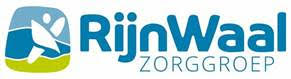 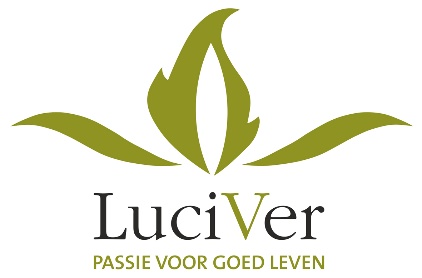 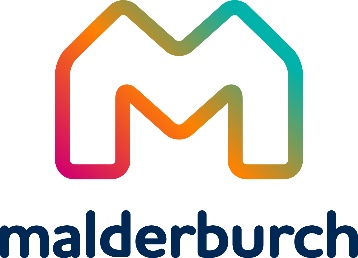 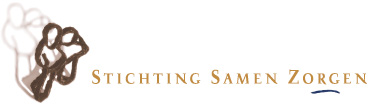 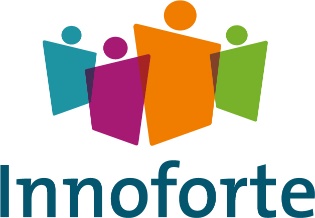 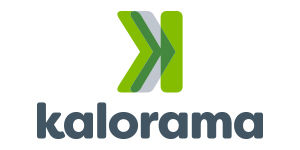 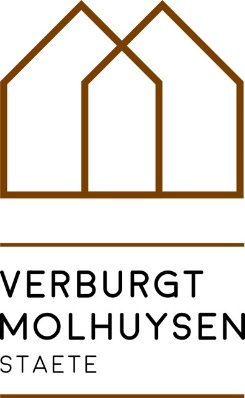 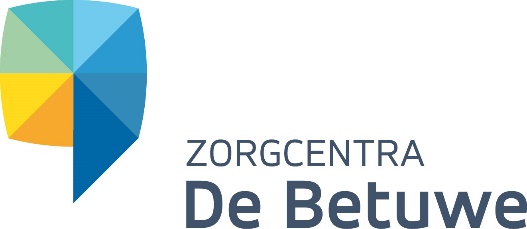 